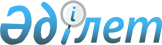 О внесении изменений в решение Сырымского районного маслихата от 27 декабря 2023 года № 28-9 "О бюджете Кособинского сельского округа на 2023-2025 годы"Решение Сырымского районного маслихата Западно-Казахстанской области от 30 октября 2023 года № 11-9
      Сырымский районный маслихат РЕШИЛ:
      1. Внести в решение Сырымского районного маслихата от 27 декабря 2022 года № 28-9 "О бюджете Кособинского сельского округа на 2023-2025 годы" следующие изменения:
      пункт 1 изложить в следующей редакции:
      "1. Утвердить бюджет Кособинского сельского округа на 2023-2025 годы согласно приложениям 1, 2 и 3 соответственно, в том числе на 2023 год в следующих объемах:
      1) доходы – 35 666 тысяч тенге:
      налоговые поступления – 1 426 тысяч тенге;
      неналоговые поступления – 0 тенге;
      поступления от продажи основного капитала – 0 тенге;
      поступления трансфертов – 34 240 тысяч тенге;
      2) затраты – 36 856 тысяч тенге;
      3) чистое бюджетное кредитование – 0 тенге: 
      бюджетные кредиты – 0 тенге;
      погашение бюджетных кредитов – 0 тенге; 
      4) сальдо по операциям с финансовыми активами – 0 тенге:
      приобретение финансовых активов – 0 тенге;
      поступления от продажи финансовых активов государства – 0 тенге;
      5) дефицит (профицит) бюджета – -1 190 тысяч тенге;
      6) финансирование дефицита (использование профицита) бюджета – 1 190 тысяч тенге.": 
      поступление займов – 0 тенге;
      погашение займов – 0 тенге;
      используемые остатки бюджетных средств – 1 190 тысяч тенге.";
      пункт 3 изложить в следующей редакции:
      "3. Предусмотреть в бюджете Кособинского сельского округа на 2023 год трансферты из районного бюджета на общую сумму 4 668 тысяч тенге:
      на новую систему оплаты труда государственных служащих, основанную на факторно-бальной шкале – 4 124 тысячи тенге;
      на работу по подготовке проекта землеустройства – 544 тысячи тенге.";
      приложение 1 к указанному решению изложить в новой редакции согласно приложению к настоящему решению.
      2. Настоящее решение вводится в действие с 1 января 2023 года. Бюджет Кособинского сельского округа на 2023 год
					© 2012. РГП на ПХВ «Институт законодательства и правовой информации Республики Казахстан» Министерства юстиции Республики Казахстан
				
      Председатель маслихата

Ш. Дуйсенгалиева
Приложение
к решению Сырымского
районного маслихата
от 30 октября 2023 года №11-9Приложение 1
к решению Сырымского
районного маслихата
от 27 декабря 2022 года №28-9
Категория
Категория
Категория
Категория
Категория
Сумма, тысяч тенге
Класс
Класс
Класс
Класс
Сумма, тысяч тенге
Подкласс
Подкласс
Подкласс
Сумма, тысяч тенге
Специфика
Специфика
Сумма, тысяч тенге
Наименование
Наименование
Сумма, тысяч тенге
1
2
3
4
4
5
1) Доходы
1) Доходы
35666
1
Налоговые поступления
Налоговые поступления
1426 
01
Подоходный налог
Подоходный налог
55
2
Индивидуальный подоходный налог
Индивидуальный подоходный налог
55
04
Налоги на собственность
Налоги на собственность
1371
1
Налоги на имущество
Налоги на имущество
60
3
Земельный налог
Земельный налог
0
4
Налог на транспортные средства
Налог на транспортные средства
1311
2
Неналоговые поступления
Неналоговые поступления
0
01
Доходы от государственной собственности
Доходы от государственной собственности
0
5
Доходы от аренды имущества, находящегося в государственной собственности
Доходы от аренды имущества, находящегося в государственной собственности
0
06
Прочие неналоговые поступления
Прочие неналоговые поступления
0
1
Прочие неналоговые поступления
Прочие неналоговые поступления
0
3
Поступления от продажи основного капитала
Поступления от продажи основного капитала
0
4
Поступления трансфертов
Поступления трансфертов
34240
02
Трансферты из вышестоящих органов государственного управления
Трансферты из вышестоящих органов государственного управления
34240
3
Трансферты из районного (города областного значения) бюджета
Трансферты из районного (города областного значения) бюджета
34240
Функциональная группа
Функциональная группа
Функциональная группа
Функциональная группа
Функциональная группа
Сумма, тысяч тенге
Функциональная подгруппа
Функциональная подгруппа
Функциональная подгруппа
Функциональная подгруппа
Сумма, тысяч тенге
Администратор бюджетных программ
Администратор бюджетных программ
Администратор бюджетных программ
Сумма, тысяч тенге
Программа
Программа
Сумма, тысяч тенге
Наименование
Наименование
Сумма, тысяч тенге
1
2
3
4
5
6
2) Затраты
36856
01
Государственные услуги общего характера
35487
1
Представительные, исполнительные и другие органы, выполняющие общие функции государственного управления
35487
124
Аппарат акима города районного значения, села, поселка, сельского округа
35487
001
Услуги по обеспечению деятельности акима города районного значения, села, поселка, сельского округа
35487
07
Жилищно-коммунальное хозяйство
1369
3
Благоустройство населенных пунктов
1369
124
Аппарат акима города районного значения, села, поселка, сельского округа
1369
008
Освещение улиц населенных пунктов
200
009
Обеспечение санитарии населенных пунктов
769
011
Благоустройство и озеленение населенных пунктов
400
3) Чистое бюджетное кредитование
0
Бюджетные кредиты
0
Категория
Категория
Категория
Категория
Категория
Класс
Класс
Класс
Класс
Подкласс
Подкласс
Подкласс
Специфика
Специфика
Наименование
Сумма
5
Погашение бюджетных кредитов
0
01
Погашение бюджетных кредитов
0
1
Погашение бюджетных кредитов, выданных из государственного бюджета
0
4) Сальдо по операциям с финансовыми активами
0
Функциональная группа
Функциональная группа
Функциональная группа
Функциональная группа
Функциональная группа
Функциональная подгруппа
Функциональная подгруппа
Функциональная подгруппа
Функциональная подгруппа
Администратор бюджетных программ
Администратор бюджетных программ
Администратор бюджетных программ
Программа
Программа
Наименование
Сумма
Приобретение финансовых активов
0
Категория
Категория
Категория
Категория
Категория
Класс
Класс
Класс
Класс
Подкласс
Подкласс
Подкласс
Специфика
Специфика
Наименование
Сумма
6
Поступления от продажи финансовых активов государства
0
01
Поступления от продажи финансовых активов государства
0
2
Поступления от продажи финансовых активов за пределами страны
0
5) Дефицит (профицит) бюджета
-1190
6) Финансирование дефицита (использование профицита) бюджета
1190
7
Поступления займов
0
01
Внутренние государственные займы
0
2
Договоры займа
0
03
Займы, получаемые местным исполнительным органом района (города областного значения) 
0
Функциональная группа
Функциональная группа
Функциональная группа
Функциональная группа
Функциональная группа
Функциональная подгруппа
Функциональная подгруппа
Функциональная подгруппа
Функциональная подгруппа
Администратор бюджетных программ
Администратор бюджетных программ
Администратор бюджетных программ
Программа
Программа
Наименование
Сумма
16
Погашение займов
0
1
Погашение займов
0
124
Аппарат акима города районного значения, села, поселка, сельского округа
0
056
Погашение долга аппарата акима города районного значения села, поселка, сельского округа перед вышестоящим бюджетом
0
Категория
Категория
Категория
Категория
Категория
Класс
Класс
Класс
Класс
Подкласс
Подкласс
Подкласс
Специфика
Специфика
Наименование
Сумма
8
Используемые остатки бюджетных средств
1190
01
Остатки бюджетных средств
1190
1
Свободные остатки бюджетных средств
1190
01
Свободные остатки бюджетных средств
1190